附件1发展党员工作流程图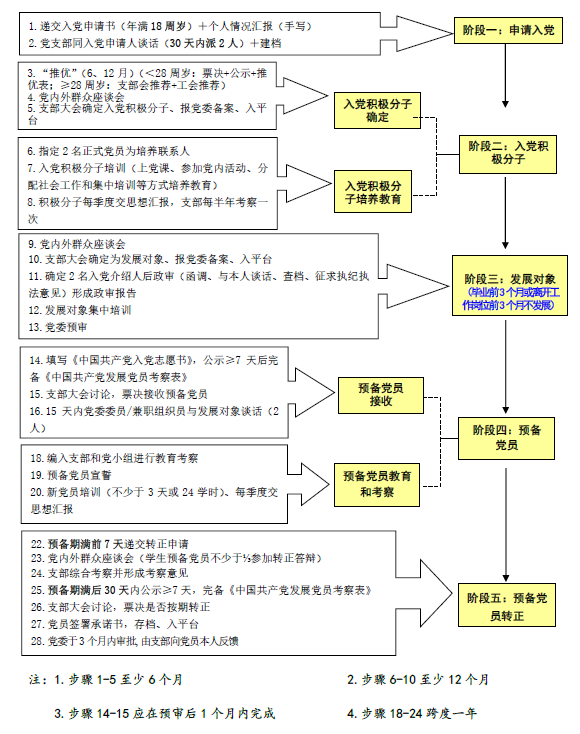 